«Дошколенок»(малотиражная газета для родителей и педагогов ДОУ № 2).Выпуск № 6 февраль  2019 г. 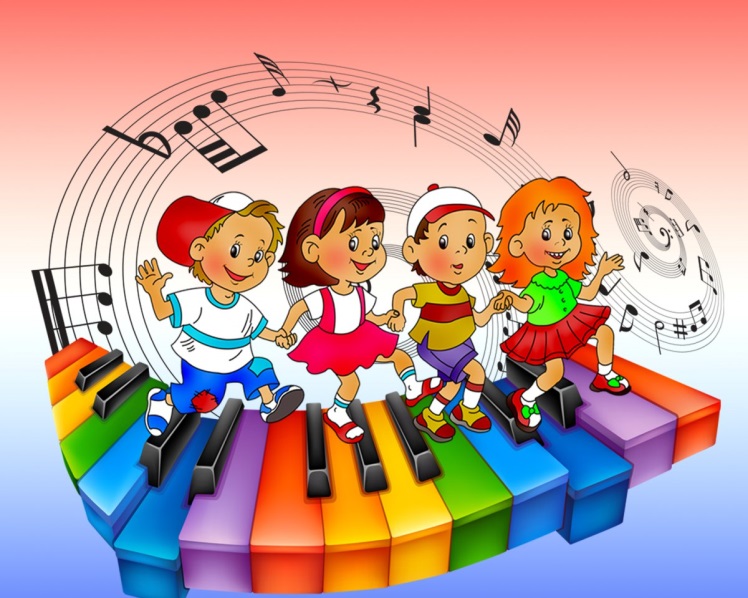 Пусть человек шагает под ту музыку, которая ему слышится, в каком бы ритме она ни звучала. 
Генри ТороУважаемый читатель!Музыку слушают взрослые и дети – классическую и народную, серьёзную и развлекательную. Разобраться в этом потоке музыкального звучания бывает порой очень трудно, особенно детям. Поэтому с раннего возраста именно в семье необходимо уделять особое внимание музыкальному развитию ребёнка.               «Воспитываем вместе»Ребенок и музыкаМузыка – это искусство, которое дарит нам огромные возможности для творческого развития личности.  Музыка может мотивировать и веселить, придавать сил и наполнять эмоциями, она способна отразить весь спектр детских переживаний. Музыкальные инструменты для детей - средство передачи своего внутреннего мира.С первых нот мелодия завораживает и заставляет мозг развиваться. Психологи говорят о том, что трудности в обучении у детей возникают из-за недоразвитости межполушарных связей мозга. Музыка воспринимается обоими полушариями и улучшает внутри полушарные и межполушарные связи в разы. Научно доказано, что правильно подобранная музыка повышает уровень речевых навыков, улучшает кратковременную память и моторную координацию детей. Дети, получающие музыкальное образование лучше учатся в общеобразовательной школе.Разная музыка оказывает разное воздействие на организм. Есть интересные результаты научных экспериментов. Например, выяснилось, что классическая музыка ускоряет рост растений, коровы дают больше молока. При проигрывании Рока, у коров резко снижается аппетит, а пшеница перестает расти. Также учеными выявлен стресс–гормон, который выделяется в процессе прослушивания Рока. Этот гормон способствует стиранию информации из мозга.Доктор Масару Эмото провел уникальные исследования. Он запечатлел влияние музыки на капельки воды. Удивительно, как вода способна « воспринимать» информацию. Сам собой напрашивается вывод: если человеческий мозг состоит из воды на 85%, а вода, воспринимая звуки, настолько явно меняет свою структуру, то влияние музыки на человека очевидно.Главная особенность музыки заключается в том, что она прививает эмоциональную отзывчивость. Ребенок начинает внешне, эмоционально проявлять себя и открывать свой внутренний мир. Это отличная воспитательная функция. Эмоциональное воздействие музыки на ребенка очень сильно, ведь он так восприимчив. И если вы хотите обогатить его внутренний мир, придать ему красок, то ваш выбор должен пасть на музыку.
Общение с музыкой помогает малышу развиваться как физически, так и духовно. Музыкальные способности человека проявляются ранее всех других, поэтому им нужно уделять максимум внимания.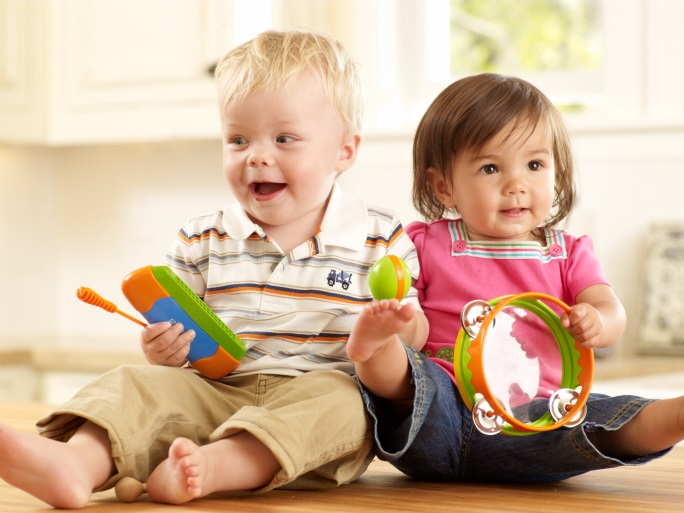 Советы родителям о музыкальном воспитании ребенка: Выполнять с ребенком под веселую, ритмичную музыку различные физические упражнения. Музыка создаст необходимый энергичный фон для ребенка, поможет ребенку почувствовать ритм. Включать спокойную, плавную музыку, без слов во время выполнения ребенком рисования, лепки и еще когда ребенок учится писать. Психологи установили, что когда в первом классе учителя включали классическую музыку, в то время, когда дети учились писать, то движения детей становились  плавными, и они лучше сосредотачивались на выполнении заданий. Пусть родители включают музыку и танцуют с ребенком.  Ребенок научится танцевать, хорошо двигаться под музыку, чувствовать ритм каждой мелодии, кроме того, ребенок посредством танца общается с родителями без слов, что важно для наилучшего взаимопонимания. Пойте ребенку колыбельные песенки, пойте их сами перед сном, а также ставьте ему их послушать в профессиональном исполнении. Пойте с ребенком различные песенки, легкие для запоминания. Если у вас дома есть система караоке, замечательно, тогда под музыку родители могут петь самые разнообразные песенки. Если нет, то можно петь под аудиодиск. Играйте с ребенком в музыкальные игры.  Можно включать определенные мелодии для поддержания режима дня, например, колыбельные – сигнал для ребенка, что пора идти спать. Музыка помогает, если у ребенка речевые дефекты. В таком случае, ребенку лучше всего петь, это может помочь справиться с заиканием, с речевыми проблемами. Если ребенок гиперактивный – ему надо ставить слушать спокойную музыку. Слушайте с детьми различную красивую музыку: классическую, народные песни, музыку природы.  Хорошо, когда родители слушают музыку вместе с детьми, но можно периодически и оставлять ребенка наедине с музыкой. Рассказывайте ребенку о различных композиторах, а затем поставьте ребенку послушать музыку этого композитора. Рассказывайте о разных музыкальных инструментах, сопроводив свой рассказ музыкальными комментариями. Учите ребенка чувствовать музыку, подскажите ему, что музыка отражает настроение, пусть он сам подберет ту музыку, которая соответствует его разным ощущениям и разному настроению. Это поможет ребенку научиться правильно, разбираться в своих чувствах и правильно слышать музыку своей души. Веселые, энергичные мелодии помогают детям справиться с чувством страха. Воспитывайте при помощи музыки воображение ребенка, например, попросите ребенка что-то представить под данную мелодию или нарисовать те образы, цвета, которые возникают у ребенка при прослушивании какой-либо мелодии. Ходите с ребенком на музыкальные спектакли.  Смотрите с ребенком  музыкальные фильмы. Объясняйте ребенку, что музыка – многообразна и для каждого случая существует своя музыка. Но даже если ребенку очень нравится музыка, не стоит, чтобы музыка звучала в доме целый день, иначе из источника радости и умиротворения она быстро станет обыденностью, и ее перестанут замечать.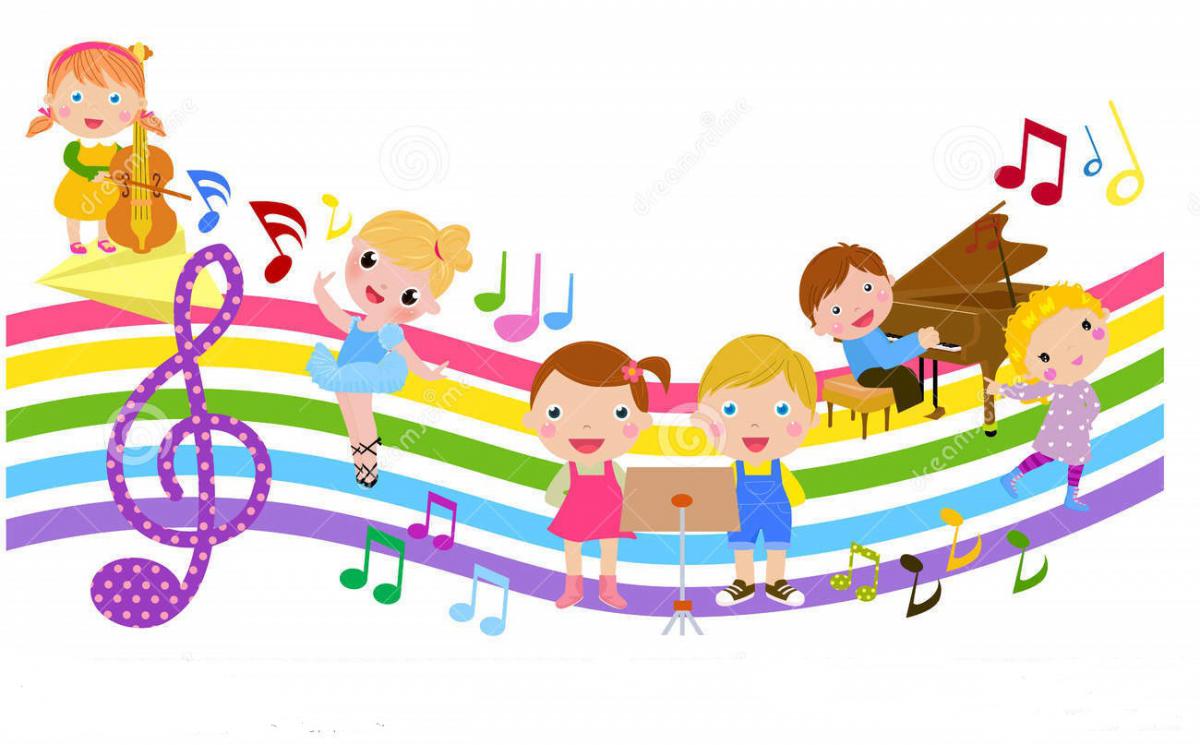 Здоровья Вам, удачи в делах,                              любви близких,                                               надежных друзей!